Publicado en Madrid el 20/07/2022 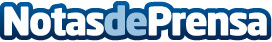 Llega el primer concurso de emprendedores para impulsar la Web 3.0Los participantes podrán inscribir sus proyectos hasta el 31 de agosto. El ganador podrá cursar un Máster o MBA de forma gratuita y recibirá apoyo y mentoring para la puesta en marcha de su idea o proyecto y tendrá acceso a inversores para la aceleración del proyecto. También un finalista por categoría y un ganador elegido por los usuarios.Datos de contacto:Elena Bello+34 935 035 579Nota de prensa publicada en: https://www.notasdeprensa.es/llega-el-primer-concurso-de-emprendedores-para Categorias: Madrid Emprendedores Recursos humanos Universidades http://www.notasdeprensa.es